Visitation Monitor Checklist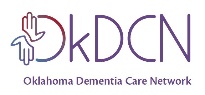 Before Visiting ResidentVisitors perform hand hygiene Provide surgical mask for visitors	Screen visitors for COVID symptoms/exposureEnsure the visitors fills out the visitor logProvide visitors with education (Topics: Social distancing, Hand hygiene, PPE)	(In-Room Visit)Draw curtain between beds (if applicable)Set-up room to allow 6ft of distance between resident and visitor(s)During Visit Seat visitors at designated tableAssist resident to designated tableMonitor for adherence to rules throughout the visitSocial distancing (At least 6ft distance)Mask worn (By both resident and visitors)No shared food (In-Room Visit)Escort visitors directly to resident roomMonitor for adherence to rules throughout visitSocial distancing maintained (At least 6ft distance)Mask worn appropriately (By both residents and visitor)No shared foodAfter VisitEscort visitors from visiting area Ensure resident is safely escorted from areaDisinfect seating/table area, and any other items used during the visit File this checklist in Visitor Appt BinderIf last visit of the day, return Visitor Appt Binder to Nurses StationIf resident/visitor refuses to adhere to any of the rules, the visit must end, 
and visitors must be asked to leave.Date/Time:Location: Dining Room Station ADining Room Station BOther:Monitor:Monitor:Monitor:Monitor: